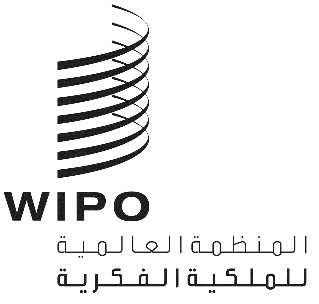 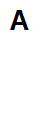 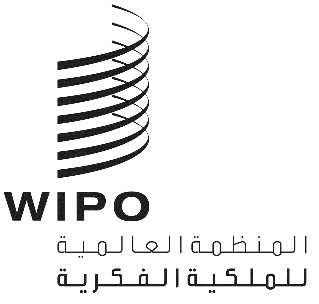 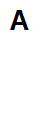 PCT/WG/16/1 PROV. 2الأصل: بالإنكليزيةالتاريخ: 24 يناير 2023الفريق العامل لمعاهدة التعاون بشأن البراءاتالدورة السادسة عشرةجنيف، من 6 إلى 8 فبراير 2023مشروع جدول الأعمال المنقّحمن إعداد الأمانةافتتاح الدورةاعتماد جدول الأعمال(الوثيقة PCT/WG/16/1 Prov. 2)النظام الداخلي الخاص(الوثيقة PCT/WG/16/5)انتخاب الرئيس ونائبي الرئيسلغة التواصل للمكتب الدولي(الوثيقة PCT/WG/16/2)التحقق من الإجراءات الشكلية في معاهدة التعاون بشأن البراءات(الوثيقة PCT/WG/16/3 Rev.)الحد الأدنى للوثائق المنصوص عليها في معاهدة التعاون بشأن البراءاتالتعديلات المقترح إدخالها على اللائحة التنفيذية لمعاهدة البراءات
(الوثيقة PCT/WG/16/6)تقرير مرحلي
(الوثيقة PCT/WG/16/7)الطلبات الدولية المختلطة اللغة(الوثيقة PCT/WG/16/8)خدمة الويبو لتحويل الرسوم(الوثيقة PCT/WG/16/4)مسائل أخرىملخص الرئيساختتام الدورة[نهاية الوثيقة]